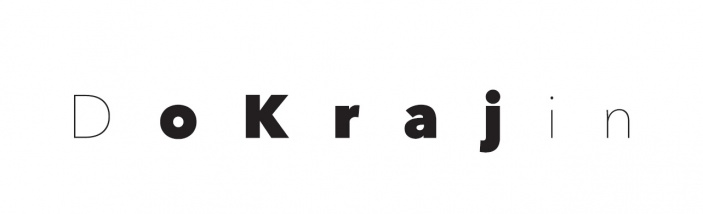 Zápis z valné hromady spolku DoKrajinDne 21. 1. 2022 proběhla valná hromada spolku DoKrajin v Kovářské, v budově Krušnohorského Poutníka, na adrese Náměstí J. Švermy 73, kterou svolal ředitel spolku, Mgr. Petr Mikšíček. Vzhledem ke konání v době vrcholné fáze covidové pandemie, se mnoho členů a zájemců nemohlo dostavit. Ostatní se zůčastnili online. Program schůze:ZahájeníAktualizace členů spolku - přijmutí nových, vystoupení či rozloučení se starými.Schválení výroční zprávy spolku za leta 2016 - 2021Schválení nového sídla spolkuVolení nových členů dozorčí radyVolení ředitele spolkuAD 1:Schůze byla moderována ředitelem Petrem Mikšíčkem, fyzicky přítomní členové se podepsali na prezenční listinu. (viz. Příloha č. 1)Přes službu ZOOM se připojili další členové a zájemci. AD 2:Vzhledem k delší době nekonání Valné hromady a nepřitomnosti mnoha členů na pravidelných pracovních schůzkách během let 2016 až 2021 jsme je oslovili emailem, ať zváží své členství ve spolku. Většina z nich se vyjádřila, část ale nikoliv. Proto jsme nejprve provedli změny v počtem členů spolku. Ze spolku chtěli vystoupit: Jan FrankVáclav Havlíček Javůrková LucieJiráková HelenaRaková LudmilaRousek JanSedláčková LenkaSmrtová ErikaVeleta VladimírVrablíková BarboraWiebke WittenbergPetra LiprtováSládek MartinKonstantinovič MajaHimmel PetrPěničková RenátaDorazin AntonínTěmto členům bylo po odsouhlasení přítomnými členy zrušeno členstvíDále bylo zrušeno členství členům, kteří se nijak nevyjádřili a nereagovaliJsou to: Jan KrutákČlenové, kteří si přáli zůstat členy:Černíková ZuzanaHolubová SašaProkešová (Kulacká) ViktorieKulhánek JanLapka MiloslavLinhart PetrMaršík MichalMikšíček PetrNosák PhilippProkeš MichalSyrůčková KláraŠtěpánová KateřinaVýborná JaroslavaKristýna SyslováHandšuh MiroslavHelebrant VlastimilKostur JakubNovými členy projevili zájem být tito lidé:Jiří Kumhera - přijat 4 hlasyZuzana Fišerová - přijata 5 hlasyMiloš Nový - přijat 6 hlasyAndré Wagner - přijat 7 hlasyPetr Dobrovolný - přijat 8 hlasyMarieta Kosturová - přijata 9 hlasyKristýna Güttnerová - přijata 11 hlasyVlastislav Jelínek - přijat 12 hlasyJana Stránská - přijata 10 hlasyKamil Kühn - přijat 13 hlasyPetra Dobrovolná - přijata 13 hlasyK 21. 1. 2022 spolek DoKrajin disponuje 28 členy.AD 3:Ředitel Petr Mikšíček přečetl před všemi výroční zprávu za roky 2016 - 2021.Členové navrhli pár úprav zprávy. Ta byla potom členy schválena. V počtu 13 hlasů.AD 4: Počtem hlasů 13 schválili členové na návrh ředitele Petra Mikšíčka, přesunutí sídla spolku z obecního úřadu v Loučné pod Klínovcem do budovy Krušnohorského Poutníka na Kovářské. Nové sídlo umožní soukromí, lepší zázemí a možnost organizovat akce spolku ve svém vlastním objektu. Majitelem objektu je Petr Mikšíček, který umožnil, aby spolek zde měl sídlo. Novou adresou spolku je tedy: Náměstí J. Švermy 73, Kovářská, 431 86.AD 5: Členové ještě zvolili nové složení dozorčí rady spolku. Od 20. 1. 2022 funguje v tomto složení:Kristýna Valeš SyslováKristýna GüttnerováPetr Dobrovolný - předsedaAD 6: Členové spolku zvolili 13ti hlasy znovu ředitelem spolku Petra Mikšíčka.Přílohy:Prezenční listinaVýroční zpráva za roky 2016 - 2021Vyplněné přihlášky nových členůSouhlas majitele budovy s umístěním sídla spolku DoKrajinUpravené Stanovy s novým sídlem spolku